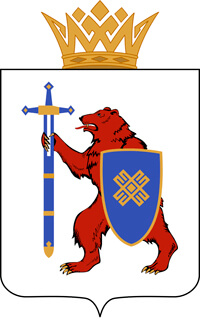 МИНИСТЕРСТВО СПОРТА И ТУРИЗМА РЕСПУБЛИКИ МАРИЙ ЭЛРеспублика Марий Эл, г.Йошкар-Ола, ул. Успенская, д.388(8362)23-29-39, mstmedia@yandex.ru___________________Открытие «умной» спортивной площадки23 ноября 2023 г. 23 ноября 2023 г. на территории Дворца Молодежи г.Йошкар-Олы официально открылась первая в Республике Марий Эл «умная» спортивная площадка, созданная в рамках федерального проекта «Бизнес-спринт (Я выбираю спорт)».В прошлом году было закуплено спортивно-технологическое оборудование для создания трех «умных» спортивных площадок на территориях: Дворца молодежи, Центра военно-патриотического воспитания молодежи «Авангард» и Лицея Бауманского.Благодаря вниманию к развитию спортивной инфраструктуры со стороны Главы Республики Марий Эл Юрия Зайцева, из регионального бюджета были выделены средства на подготовку основания и монтаж оборудования.На площадке расположено футбольное поле, установлены тренажеры для детского и взрослого воркаута, площадки для игры в волейбол и баскетбол, дополнительный комплекс «силовых» тренажёров и крытая трибуна на 100 посадочных мест.Главная особенность «умной» спортивной площадки заключается в том, что заниматься на тренажерах можно самостоятельно, без инструктора, благодаря мультимедийной системе с выходом в интернет. На каждом спортивном снаряде есть табличка с QR-кодом, просканировав который можно получить рекомендации о правильном выполнении упражнений.«Стадион станет отличным местом для времяпрепровождения молодежи «девятого» микрорайона и всего города Йошкар-Олы», - считает председатель Комитета молодежной политики Марий Эл Станислав Игошин.«Посещение «умных» спортивных площадок для всех групп населения будет абсолютно бесплатным. График работы будет установлен Дворцом молодежи.Приятно было во время открытия видеть на футбольном поле ребят, гоняющих мяч. Надеюсь, что площадка будет пользоваться неизменным спросом у населения, делая спорт ближе и доступнее каждому», - прокомментировала открытие площадки министр спорта и туризма Марий Эл Лидия Батюкова.Фото: https://disk.yandex.ru/d/tM-8JQ9DIXDK9gВидео: https://disk.yandex.ru/d/c7klJoeFxV_qJQ_____________Контактные лица: Гребнев Александр Николаевич, 
пресс-служба 
Минспорттуризма Марий Эл 
89276842048, 
mstmedia@yandex.ru